Displacement and velocityThe second is the unit of time. The metre is the unit of distance.Speed is the rate of change of distance with respect to time.The unit of speed is the metre per second (m s-1 or m/s)Displacement is distance in a given directionVelocity is the rate of change of displacement with respect to timeThe unit of velocity is the metre per second (ms-1, or m/s).Distance–Time Graphs (for an object travelling at constant velocity)If you plot a graph of Distance (on the y-axis) against Time (on the x-axis), the slope of the graph will be the speed of the object.AccelerationAcceleration is the rate of change of velocity with respect to time*.The unit of acceleration is the metre per second squared (m s-2, or m/s2 ).Equations of Motionv = final velocityu = initial velocitya = accelerations= displacement (not distance)t = timeVelocity – Time graphs (for an object travelling with constant acceleration)If a graph is drawn of Velocity (y-axis) against Time (x-axis), the slope of the graph is the acceleration of the object.Note that the area under the graph corresponds to the distance travelled.Derivation of the Three Equations of MotionTo Derive v = u + at 	      v = u + atTo Derive s = ut + ½ at2Vaverage =    	But v = u + at		  	Vaverage =  Vaverage  = 	 	 s = Vaverage(t)	 	s =  (t)	s = ut + ½ at2To Derive v2 = u2 + 2asv = u + at	 	v2 = u2 + 2uat + (at)2			{multiply out both sides}

We can rewrite this as  v2 = u2 + 2a(ut + ½ at2) 			{because 2a(ut + ½ at2) = 2uat + (at)2}
	
Now  sub in s = ut + ½ at2	 	v2 = u2 + 2asVectors and ScalarsA Scalar Quantity is one which has magnitude only. Examples: length, area, energy, time.A Vector Quantity is one which has both magnitude and direction. Examples: displacement, acceleration, force.Vectors can be represented on a diagram by an arrow, where the vector is in the same direction as the quantity it is representing.Resolving a vector into two perpendicular ComponentsYou have just seen that two perpendicular vectors can be added together to form a resultant. Well let’s say we started off with the resultant. Would we be able to get back the two original vectors?First we need to remember that for a right-angled triangle:Sin  = Opposite/Hypothenuse, therefore Opposite = Hypothenuse x Sin   {Opp = H Sin }Cos  = Adjacent/Hypothenuse, therefore Adjacent = Hypothenuse x Cos  {Adj = H Cos }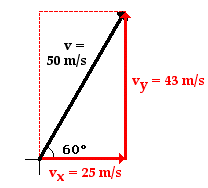 ExampleConsider a velocity vector representing a velocity of 50 ms-1, travelling at an angle of 600 to the horizontal:The Opposite is equal to H Sin , which in this case = 50 Cos 600 = 43 ms-1.The Adjacent is equal to H Cos , which in this case = 50 Sin 600 = 25 ms-1.Experiment: To find the Resultant of Two Forces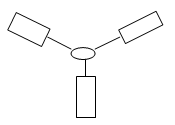 Attach three Newton Balances to a knot in a piece of thread.Adjust the size and direction of the three forces until the knot in the thread remains at rest.	Read the forces and note the angles.The resultant of any two of the forces can now be shown to be equal to the magnitude and direction of the third force.ForceA Force is anything which can cause an object to accelerate.The unit of force is the Newton (N).A force of 1 N gives a mass of 1 kg an acceleration of 1 m s-2.What is mass?The Mass of an object is a measure of its Inertia. (The inertia of an object in turn is a measure of how difficult it is to accelerate it.)The unit of mass is the kilogram (kg). Relationship between Force, Mass and AccelerationForce = mass × acceleration							FrictionFriction is a force which opposes the relative motion between two objects.Examples of Friction: Brakes, Walking, Air ResistanceMomentum Momentum = Mass × Velocity The unit of Momentum is the kilogram metre per second (kg m s-1)The Principle of Conservation of Momentumstates that in any collision between two objects, the total momentum before impact equals total momentum after impact, provided no external forces act on the system.(If you forget the bit in italics you lose half marks!)In symbols				
Note that if the two objects stick together after collision, there is only one final velocity, and the above equation becomesAreas where the principle of conservation of momentum appliesCollisions (ball games), acceleration of aircraft, jet aircraftNewton’s Laws of MotionNewton’s First Law of Motion states that every object will remain in a state of rest or travelling with a constant velocity unless an external force acts on it.Newton’s Second Law of Motion states that the rate of change of an object’s momentum is directly proportional to the force which caused it, and takes place in the direction of the force.Newton’s Third Law of Motion* states that when body A exerts a force on body B, B exerts a force equal in magnitude but opposite in direction on A. Applications of Newton’s laws of motion: Seat belts / Rocket travel / Ball games Work and EnergyWork is defined as the product of Force × Displacement.Work = Force  displacementThe unit of work is the Joule (J).Energy is the ability to do work.Because work is a form of energy it follows that the unit of energy is also the Joule.Different Forms of EnergyKinetic Energy is energy an object has due to its motion.Formula for Kinetic Energy:Potential Energy is the energy an object has due to its position in a force field.The formula for Potential Energy:		Any time work is done energy is transferredThe Principle of Conservation of Energystates that energy cannot be created or destroyed but can only be converted from one form to another.Loss in Potential Energy  = Gain in Kinetic Energy for a freely falling object.PowerPower is the rate at which work is done.